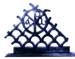 Università AmbrosianaPERSON-CENTERED MEDICINE: THE  MEDICINE AND HEALTH PARADIGM CHANGE IN MEDICAL SCIENCE AND  MEDICAL EDUCATIONJune 23, 2023Registration Form(This form is to be completed by all participants)ONLY  INSTITUTIONAL ACCREDITATIONS ARE ACCEPTEDName (first/given and last/family): ………………………...………………………………………………Accreditation ( Institution)……………………………………….. Academic titles:…………………………………………………Address (number and street name, city/state/province, mail/zip code, country):……………………………………………………………….……………………………………Tel: ………………………Fax: ………………………E-mail: Country……………………………………Accredited  Registration Fee: ( world bank A)*				                   200 EurosOther countries					               			       100 Euros  Payment                                                                           PAYPAL						Payment address:         UNIVERSITA AMBROSIANA       direzione@unambro.itOnce paid the registration will be sent receiptThe registration form must be sent to  secretariat@healthparadigmchange.it and					      segrgen@unambro.it(*) World Bank Group A (High Income) Countries: Andorra, Antigua and Barbuda, Aruba, Australia, Austria, Bahamas, Bahrain, Belgium, Bermuda, Brunei Darussalam, Canada, Cayman Islands, Channel Islands, Croatia, Cyprus, Czech Republic, Denmark, Estonia, Faeroe Islands, Finland, France, French Polynesia, Germany, Greece, Greenland, Guam, Hong Kong-China, Iceland, Ireland, Isle of Man, Israel, Italy, Japan, Korea Rep., Kuwait, Liechtenstein, Luxembourg, Macao-China, Malta, Monaco, Netherlands, Netherlands Antilles, New Caledonia, New Zealand, Norway, Portugal, Qatar, San Marino, Saudi Arabia, Singapore, Slovenia, Spain, Sweden, Switzerland, Trinidad and Tobago, United Arab Emirates, United Kingdom, United States, Virgin Islands-U.S.SENDTHE THE FULFILLED FORM TO SECRETARIAT@HEALTHPARADIGMCHANGE.IT                and segrgen@unambro.it